С 02 по 03 августа 2021 года председателем контрольно-счетного отдела дано заключение на постановление администрации муниципального образования «Маловоложикьинское» «Об утверждении отчета об исполнении бюджета муниципального образования «Маловоложикьинское» за 1 полугодие 2021 года».Заключение  на  постановление администрации муниципального образования «Маловоложикьинское» от 30.07.2021г. № 21 «Об утверждении отчета об исполнении  бюджета муниципального образования «Маловоложикьинское» за 1 полугодие 2021 года»  проведено  в соответствии с  Бюджетным кодексом Российской Федерации, положениями Федерального закона от 07.02.2011г.  №6-ФЗ «Об общих принципах организации и деятельности контрольно-счетных органов субъектов Российской Федерации и муниципальных образований» (в ред. изменений),  Федерального закона от 6 октября 2003г. № 131-ФЗ «Об общих принципах организации местного самоуправления в Российской Федерации» (в ред. изменений), Положением «О бюджетном процессе в муниципальном образовании «Маловоложикьинское», утвержденным решением Совета депутатов муниципального образования «Маловоложикьинское» от 25.07.2008г. № 3.1 (в ред. изменений), Уставом муниципального образования «Маловоложикьинское», Соглашением, заключенным между Советом депутатов муниципального образования «Маловоложикьинское» (далее – сельский Совет депутатов)  и Советом депутатов муниципального образования «Можгинский район» (далее – районный Совет депутатов), о передаче контрольно-счётному отделу муниципального образования «Можгинский район» (далее – контрольно-счётный отдел) полномочий контрольно-счётного органа муниципального образования «Маловоложикьинское» по осуществлению внешнего муниципального финансового контроля, утвержденного решением сельского Совета депутатов от 28.12.2020г. № 34.5,  Положением  о контрольно - счетном отделе, утвержденным решением  районного Совета депутатов от 24.11.2011г.  № 37.6 (в ред. изменений), п. 2.4 плана работы контрольно-счётного отдела на 2021 год, утвержденного решением районного Совета депутатов от 23.12.2020г. № 38.13, Стандарта внешнего муниципального финансового контроля «Проведение экспертно-аналитического мероприятия», утвержденного председателем контрольно-счетного отдела.Целью  экспертно - аналитического мероприятия является:  реализация закрепленных за контрольно-счетным отделом полномочий, регулярное информирование сельского Совета депутатов и главы муниципального образования сельского поселения «Маловоложикьинское»   (далее – сельское поселение) о ходе исполнения бюджета муниципального образования «Маловоложикьинское».Основными задачами являются: сопоставление утвержденных показателей бюджета сельского поселения за 1 полугодие 2021 года с годовыми назначениями ф. 0503117 по ОКУД «Отчет об исполнении бюджета» (далее - Отчет ф. 0503117), оценка фактического исполнения  бюджета сельского поселения к показателям, утвержденным решением сельского  Совета депутатов от 28.12.2020 года № 34.3 «О бюджете муниципального образования «Маловоложикьинское» на 2021 год и на плановый период 2022 и 2023 годов», а также с показателями за аналогичный период прошлого года; выявление причин возможных несоответствий (нарушений) и подготовка предложений, направленных на их устранение;  состояние налоговой недоимки на 01.07.2021г.; состояние кредиторской и дебиторской задолженности по состоянию на 01.07.2021г.Предметом экспертно-аналитического мероприятия явились: постановление администрации муниципального образования «Маловоложикьинское» (далее - администрация сельского поселения)  от 30.07.2020г. № 21 «Об утверждении отчета об исполнении  бюджета муниципального образования «Маловоложикьинское» за 1 полугодие 2021 года», Отчет ф. 0503117,  муниципальные правовые акты, материалы и документы финансово-экономических обоснований указанного постановления в части, касающейся доходных и расходных обязательств муниципального образования «Маловоложикьинское», иные распорядительные документы.Объекты экспертно-аналитического мероприятия:  Администрация сельского поселения,  Управление финансов Администрации муниципального образования «Можгинский район» (далее – Управление финансов). Рассмотрев постановление администрации сельского поселения, контрольно-счетный отдел отмечает следующее:1. Бюджет муниципального образования «Маловоложикьинское» за 1 полугодие 2021 года исполнялся в соответствии с требованиями и нормами действующего бюджетного законодательства и  муниципальными правовыми актами.Общая сумма доходов, поступивших в бюджет сельского поселения, при плане - 2 235,6 тыс. руб.,  в течение отчетного периода доходы не уточнялись,  за 1 полугодие    составила в сумме 1 085,2  тыс. рублей, или 48,5% от плановых  бюджетных назначений.  В сравнении с  аналогичным периодом прошлого года доходы выше на 77,5 тыс. руб. Налоговые и неналоговые доходы (далее – собственные доходы) при плане в сумме 320,0 тыс. руб., поступили в сумме 71,9 тыс. руб., или 22,5% от плановых бюджетных назначений. Удельный вес собственных доходов в общем объеме доходов бюджета сельского поселения составил всего 6,6 %. Собственных доходов в отчетном периоде поступило на 176,5 тыс.руб. меньше  аналогичного периода прошлого года. Из проведенного анализа следует, что за 1 полугодие 2021 года процент  исполнения собственных доходов  составил 22,5 %, т.е.  более, чем в 2 раза ниже 50% уровня. В структуре собственных доходов по двум доходным источникам  ЕСХН процент исполнения 76,7% и НДФЛ – 53,2% превысили 50% уровень, по остальным доходным источникам процент исполнения составил от 7,3% до 13,7%. Согласно плана поступлений налоговых и неналоговых доходов на 2021 год, согласованного с Минфином УР план по собственным доходам на 1 полугодие отчетного года согласован в сумме 57,0 тыс. руб., т.е. доходы в абсолютном выражении перевыполнены на 14,9 тыс. руб. Безвозмездные поступления  при плане –  1 915,6 тыс. руб., в отчетном периоде безвозмездные поступления не уточнялись, исполнены в сумме  1 013,3 тыс. руб., что составляет 52,9% от плана. Удельный вес в общем объеме доходов составил  93,4 %. В отчетном периоде объем безвозмездных поступлений  больше  аналогичного периода 2020 года  на 254,0 тыс.руб.Налоговая недоимка по налогам, сборам и иным обязательным платежам по состоянию на 01.07.2021г. в сравнении с аналогичным периодом прошлого года (на 01.07.2020г. составляла 48,0 тыс. руб.) увеличилась на 11,8  тыс. руб. и   составила 59,8 тыс. руб.Решением № 34.3 расходы  бюджета сельского поселения   на 2021 год  утверждены  в  объеме 2 235,6  тыс. руб., в отчетном периоде расходы не  уточнялись,  фактически   исполнены  в сумме 818,3  тыс. руб.,  что составляет 36,6% от плановых  бюджетных ассигнований, т.е. не превысили 50% уровень. В структуре расходов бюджета  только по разделу «Культура и кинематография»   процент исполнения расходов от  плановых бюджетных ассигнований 100%, т.е. превышает 50 % уровень. Низкий процент исполнения по разделам «Национальная безопасность и  правоохранительная  деятельность»- 1,0% и    «Жилищно-коммунальное хозяйство» - 8,3% от  плановых  бюджетных ассигнований. В сравнении с аналогичным периодом прошлого года видно, что за 1 полугодие 2021 года,  по четырем  расходным источникам из семи наблюдается увеличение расходов;  по двум – уменьшение, по разделу «Культура и кинематография»  расходы на уровне прошлого года. За 1 полугодие 2021г.  бюджет сельского поселения по доходам в сумме 1 085,2 тыс. руб.,  расходам в сумме 818,3 тыс. руб. исполнен с профицитом в сумме 266,9 тыс. руб., что соответствует Отчету ф. 0503117. Сумма дебиторской задолженности бюджета сельского поселения по состоянию на 01.07.2021г. в сравнении с аналогичным периодом прошлого года уменьшилась на 8 168,53 руб. и  составила в сумме 12 413,71 руб. Сумма кредиторской задолженности по состоянию на 01.07.2021г.  в сравнении с аналогичным периодом прошлого года  уменьшилась на   430 759,88 руб. и составила в сумме 54 972,65 руб. 2. При исполнении  бюджета сельского поселения Управление финансов руководствовалось  Приказами Минфина России от 06.06.2019г. № 85н «О Порядке формирования и применения кодов бюджетной классификации Российской Федерации, их структуре и принципах назначения» (в ред. изменений), от 29.11.2017г. № 209н «Об утверждении Порядка  применения классификации операций сектора государственного управления» (в ред. изменений).3.  Представленные в контрольно-счетный отдел документы и информация соответствуют действующему законодательству и достаточны для проведения экспертно-аналитического мероприятия. 4. Замечания финансово-экономического характера отсутствуют.Контрольно-счетным отделом   предложен ряд мероприятий  в целях обеспечения полноты учета налогоплательщиков и увеличения доходной базы  сельского поселения.Представление по результатам экспертно-аналитического мероприятия не направлялось.исп.  старший инспектор контрольно-счетного отдела  Е.В. Трефилова04.08.2021г.КОНТРОЛЬНО-СЧЕТНЫЙ ОТДЕЛ
МУНИЦИПАЛЬНОГО ОБРАЗОВАНИЯ «МОЖГИНСКИЙ РАЙОН»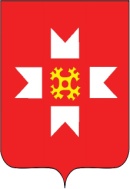 «МОЖГА  ЁРОС» МУНИЦИПАЛ  КЫЛДЫТЭЛЭН ЭСКЕРОНЪЯ НО ЛЫДЪЯНЪЯ  ЁЗЭТЭЗ